Regulamin korzystania ze ścieżki edukacyjnej               „Ścieżka Hochbergów”
„Ścieżka Hochbergów” przeznaczona jest do rekreacji i wypoczynku turystów, a także służy zgłębianiu wiedzy o lesie, jego elementach, a także o tutejszym regionie. Każdy ma prawo korzystać ze ścieżki, w sposób który nie jest sprzeczny z niniejszym regulaminem.Zabrania się:zaśmiecania terenu;niszczenia infrastruktury turystycznej;wykopywania, wycinania, lub jakiegokolwiek innego niszczenia drzew i innej roślinności;rozpalania ognisk i grillowania oraz pozostawiania innych palących się przedmiotów;spożywania alkoholu i przebywania w stanie nietrzeźwym;zachowań zagrażających spokojowi, bezpieczeństwu i odpoczynkowi innych użytkowników ścieżki;rozbijania namiotów i biwakowania;puszczania psów luzem.Ze względów bezpieczeństwa oraz z powodu przebywania w obrębie rezerwatu przyrody „Przełomy pod Książem k. Wałbrzycha”  zabrania się zbaczania z wyznaczonych szlaków.Na ścieżce edukacyjnej obowiązuje bezwzględny zakaz poruszania się rowerami lub innymi pojazdami kołowymi. Podczas utrzymywania się pokrywy śnieżnej oraz w czasie występowania różnego rodzaju anomalii pogodowych, jak np. bardzo silnych wiatrów, ulewnych deszczy, intensywnych burz itp. zabrania się korzystania i przebywania w obrębie ścieżki edukacyjnej „Ścieżka Hochbergów”. Nadleśnictwo ma prawo zamknąć ścieżkę edukacyjną do odwołania w przypadku zjawisk ekstremalnych.Na ścieżce dopuszcza się uprawianie turystyki pieszej jedynie na wyznaczonych i oznakowanych drogach, trasach i na terenach ku temu przeznaczonych.Poruszanie się po ścieżce jest dozwolone od świtu do zmroku.Ścieżka edukacyjna ma charakter terenowy i nie posiada specjalnych przystosowań zwiększających bezpieczeństwo, dlatego też należy zachować na niej szczególną ostrożność. Wzdłuż ścieżki istnieją stromizny oraz wąskie przejścia, z których może grozić upadek. W przypadku upadku, lub bycia świadkiem upadku osób trzecich należy niezwłocznie powiadomić odpowiednie służby ratunkowe oraz Nadleśnictwo Wałbrzych. Numery alarmowe oraz numer kontaktowy nadleśnictwa znajdują się poniżej niniejszego regulaminu.Turysta zobowiązany jest do zachowania porządku na terenie lasu, ograniczania porozumiewania się z innymi uczestnikami w sposób hałaśliwy lub posługiwania się urządzeniami, które mogą powodować płoszenie zwierząt.Każdy użytkownik dorosły korzysta ze ścieżki na własną odpowiedzialność, a dzieci – na odpowiedzialność opiekuna.Zarówno poszczególne odcinki ścieżki, jak i cała ścieżka mogą być okresowo zamykane z powodu prowadzenia prac leśnych lub innych ważnych względów, np. pojawienia się groźnych chorób czy dzikich zwierząt. Będą one wówczas oznaczone tablicami ZAKAZ WSTĘPU, czerwoną chorągiewką lub w inny czytelny sposób. Naruszenie tego zakazu związane jest z odpowiedzialnością zakreśloną treścią przepisów prawa.Należy pamiętać, że na ścieżce edukacyjnej mogą pojawić się przeszkody powstałe w sposób naturalny, bez wiedzy administracji leśnej, jak np. połamane i powalone konary. Wszelkiego rodzaju zdarzenia, które zagrażają ruchowi pieszemu, winny być w miarę możliwości zgłaszane administracji nadleśnictwa.Za niezastosowanie się do jakiegokolwiek punktu niniejszego regulaminu zostanie nałożona na turystę grzywna w wysokości ustalonej przez administrację leśną, a ponadto turysta może zostać poproszony o opuszczenie terenu, na którym obowiązują zasady wynikające z niniejszego regulaminu pod rygorem wezwania służb porządku publicznego.Każda osoba, która zauważyła ogień w lesie, ma obowiązek niezwłocznego poinformowania służb leśnych lub Straży Pożarnej. TELEFONY ALARMOWE                  WŁAŚCICIEL TERENU112 ALARMOWY                                                                    Nadleśnictwo Wałbrzych z siedzibą998 STRAŻ POŻARNA                                                           w Boguszowie-Gorcach                      	  Ul. Miła 2                                                                                                58-372 Boguszów-Gorce	  Tel. 074 888 05 60                                                                                                /nadlesnictwo.walbrzych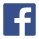 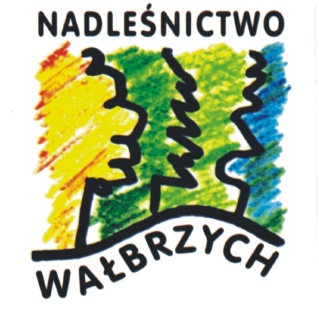 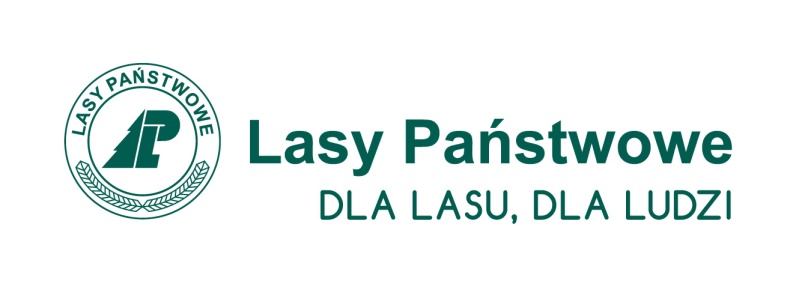 